Országos Vívó Diákolimpia2018.A hétvégén került megrendezésre az Országos Vívó Diákolimpia, ahol mindhárom fegyvernemben, valamennyi korcsoportban, egyéni és csapatversenyben is versenyeztek tanítványaink.Bajnok lett a leány vívó csapat!!!!Tagjai voltak: Nagy Rebeka 12.d, Szondi Laura 11.d, Sándor Míra 10.dEgyéniben Bányai Botond 12.cMóró Barnabás, legifjabb kardozóként, a 24. helyen végzett, Csik Flóra a tőrözők között a 6. helyet szerezte meg.Az V. és a VI. korcsoportban párbajtőrös lányaink egyéniben szépen, csapatban még szebben szerepeltek, ugyanis Szondi Laura a 7., Nagy Rebeka a 8. helyen végzett. Sándor Mira a 16 közé jutásért vívott csatában kikapott ugyan szombaton, de a trió ma délelőtt megnyerte diákolimpiát. Az V. korcsoportos fúknál Maróy Kristóf és Nagy Balázs, Mirához hasonlóan, a 16 közé jutásért sajnos elvérzett, bár Nekik volt a legnehezebb dolguk, ugyanis több mint 60 egyéni induló között versenyeztek. Mára kiegészülve Bieber Bendegúzzal és Hegyi Károllyal csapatban a nagyon szép 4. helyet szerezték meg. A nagyobb fiúknál egyéniben egyetlen Apis induló volt, Bányai Botond, aki elnyerte a bajnoki címet. Csekme Andrással, Szadai Benjáminnal és Mezei Brúnóval sajnos nem jutottak be a 4 közé, így a fiúk a 7. helyen végeztek.Gratulálunk az eredményekhez!2018. április 16.                                                                                                          Illés Vanda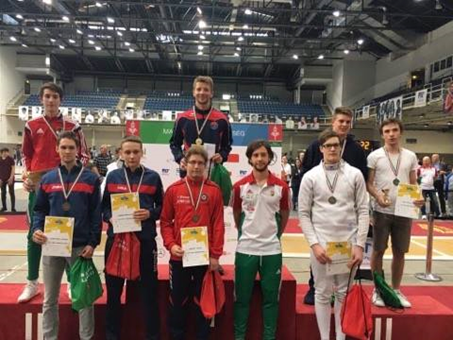 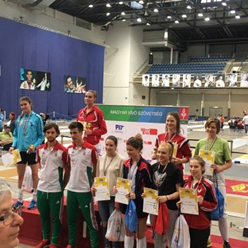 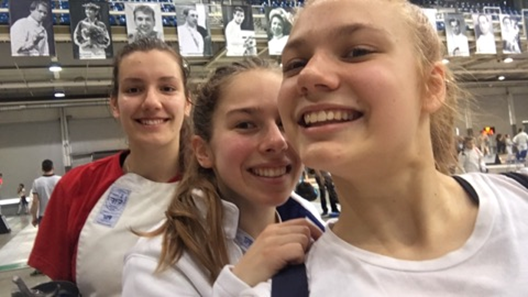 